Przedmiot: Sprzedaż towarów - 29.10.2020 r. 	Zasady bez zmian:)Pozdrawiam Was wszystkich i mam nadzieję, że jesteście zdrowi a w przyszłym tygodniu zobaczymy się, na chwilę on-line na Teams - podam wcześniej godzinę:)	Na poprzedniej lekcji była mowa o niektórych zasadniczych i informacyjnych znakach umieszczanych na opakowaniach. Jest ich znacznie więcej - ale to będzie tematem naszych następnych zajęć - idziemy zgodnie z punktami, które zanotowaliście w zeszycie w ostatnim dniu pobytu w szkole.  	Dziś chciałam Wam przedstawić znaki bezpieczeństwa i znaki manipulacyjne.Oznakowanie opakowań towarów i substancji niebezpiecznych nie jest dowolne, określają je przepisy prawa w tym dyrektywy unijne.  Zanotujcie dalej w zeszycie: Informacje o zagrożeniach związanych z chemikaliami przekazuje się za pośrednictwem piktogramów opatrzonych czerwoną ramką, umieszczanych na etykietach - przyjrzyj sie poniższym znakom - zastanów się czy widziałeś je na opakowaniach? Wybierz dwa z nich
 i przerysuj do zeszytu. Są to znaki, które mówią, iż należy zachować szczególne środki ostrożności zarówno podczas załadunku, przewozu, rozładunku jak i składowania. produkt łatwopalny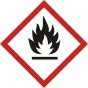 produkt utleniający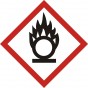 produkt bardzo toksyczny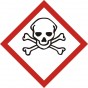 produkt niebezpieczny dla środowiska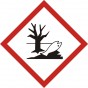 O sposobie postępowania z towarem podczas załadunku, przewozu, rozładunku jak 
i składowania mówią nam znaki manipulacyjne. Najczęściej występujące zamieszcam poniżej. Warto znać najważniejsze z nich, aby zakupiony przez nas produkt nie został uszkodzony.Przydadzą Ci się w codziennym życiu - unikniesz rozbitych szklanych towarów, czy zgniecenia w czasie transportu - bo juz będziesz wiedział jak się przemieszczać
 z zakupami:) Ponadto będziesz umiał poinformować klienta o sposobie transportu oraz przechowywania. Kto ma młodsze rodzeństwo na pewno doświadczył z ich strony chęci porysowania 
w zeszycie i to czasem w nieodpowiednim, prawda:):) Teraz jest dobra okazja, aby pozwolić siostrze, bratu na rysowanie w Twoim zeszycie:) na pewno się ucieszą, jeżeli razem narysujecie kilka poniższych znaków - rodzeństwo super sprawa:)Nie masz takich pomocników? No cóż rysujesz sam:) Aha i opisujesz jak niżej:) to, co na czerwonochronić przed nagrzaniem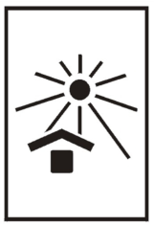 chronić przed wilgocią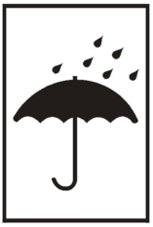 Znak umieszcza się na opakowaniach z zawartością, gdy powinny być chronione przed wilgocią. Nie wolno ich przewozić na odkrytych środkach transportu bez zabezpieczenia
 i składować na otwartych przestrzeniach. Czasami ten znak występuje bez " kropelek deszczu" tylko sama parasolka - jest to również prawidłowe.góra nie przewracać 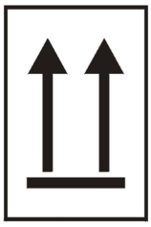 Opakowania oznakowane tym znakiem podczas przewożenia, składowania i manipulacji powinny zawsze znajdować się w położeniu, w którym strzałki skierowane są ku górze. ostrożnie kruche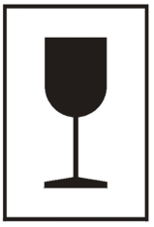 Opakowania, na których umieszcza się ten znak należy chronić przed uderzeniami, wstrząsami, upadkiem podczas transportu i czynnościami manipulacyjnymi.produkt szybko psujący się 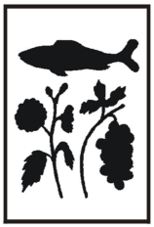 środek ciężkości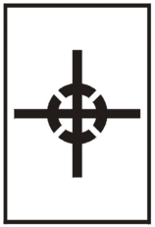 tu otwierać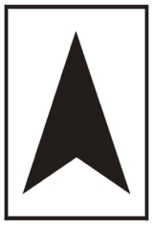 nie podnosić wózkiem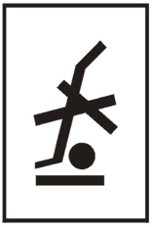 chronić przed upadkiem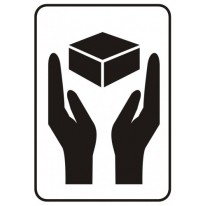 To na razie wszystko - kontynuujemy za tydzień.Dziękuję:)Joanna Oczkowicz